Early Voting for the May 24th, Primary Runoff election is as follows:Monday, May 16TH – Friday, May 20th 8:00am – 5:00pmElection day is Tuesday, May 24TH 7:00am – 7:00pm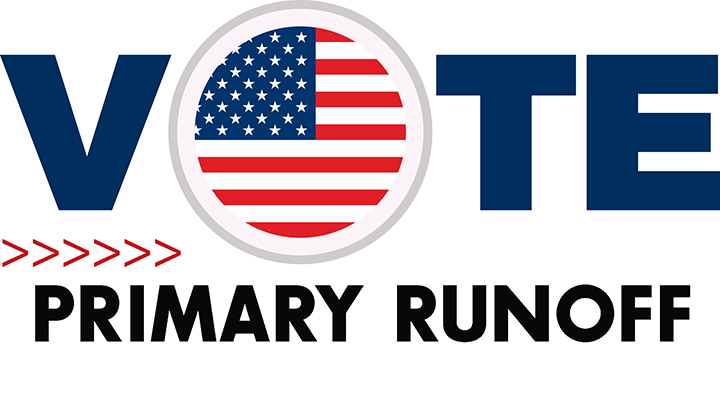 VOTING LOCATION: 231 LAMAR AVE. PARIS, TX 75460(OLD POST OFFICE)